>>> Friedensplan für den Russland / Ukraine Krieg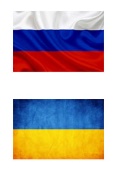 „Zur Zeit schlägt Putin eine Frau die Ihn verlassen will. Putin geht es um die gemeinsamen Kinder … „ !?Es ist ein Regional-Konflikt, um ethnische Zugehörigkeiten.Niemand hat die Argumentation der Russen verstanden, die immer wieder von Nazis gesprochen haben, - aber im Kern damit meinten, dass die Ukraine die russisch-sprechende Bevölkerung mit einem „Sprach-Gesetz“ (von 2016 – bis 2022) aktiv unterdrückt hat.Auf der Krim waren es 60 % Russen, in den Oblasten Donetsk und Luhansk sind es über 50 % Russen ! - Und die fühlen sich zu Recht unterdrückt und wendeten sich an Putin.Die Ukraine muss also das „Sprachgesetz“ zurücknehmen, und sogar Russisch als 2te Amtssprache zulassen. Die Sprache der Ukrainer und Russen unterscheidet sich aber sowieso nur in sehr wenigen Details, die eine ethnische Zugehörigkeit markieren sollen. Es wird notwendig sein, dass die Ukraine die Separatisten Gebiete in den Oblasten Donetsk und Luhansk an Russland abtritt, weil dort ca. 50 % der Menschen russisch sprechen, und Russland diese Gebiete bereits erfolgreich besetzt, und leider dabei auch völlig zerstört hat.Über die Region Mariupol muss man eine örtlich begrenzte Abstim-mung in der lokalen Bevölkerung abhalten. Zu wem wollt Ihr nun ?Es wird nicht möglich sein die Grenzen der Ukraine aus 2014 wieder herzustellen. – Niemand im Westen unterstützt diese 100 % Option.Genauso ist es nicht möglich das Russland die Ukraine wieder in die UDSSR Bruderstaaten Ideologie zurückzwingt. - Diese 100 % Option unterstützt auch Niemand im Westen.Das die Ukraine der EU betritt, kann Ihr aber niemand verwehren, allerdings wird das wahrscheinlich 8 - 10 Anpassungs-Jahre dauern. Das die Ukraine der NATO betritt, will aber z. Z. auch Niemand, weil Russland darin bisher leider eine unannehmbare Provokation sieht. Der Einzige Teilnehmer in diesem Konflikt mit Atomwaffen ist Russland. Und deshalb kann und wird Russland seine halbwegs berechtigen Sicherheits-Interessen auch durchsetzen. – Basta.Der Regional-Krieg kostet alle Beteiligten 7 Mrd. Euro am Tag.Es sind bereits 50.000 Russen und Ukrainer tot.Die Konflikt Parteien sind dringend aufgefordert diesen Friedens-Vertrag im Parlament zu debattieren und dann zu unterschreiben.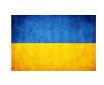 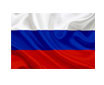 ______________________                _______________________UA, Selensky, Ort, Datum		      RU, Putin, Ort, DatumDie EU garantiert eine sofortige Aufhebung sämtlicher Sanktionen.>>> Мирный план для российско-украинской войны«Прямо сейчас Путин бьет женщину, которая хочет уйти от него. Путин о детях вместе… «!?Это региональный конфликт, этнический.Никто не понял рассуждений россиян, которые то и дело твердили о нацистах - но в основном они имели в виду, что Украина активно подавляла русскоязычное население "законом о языке" (с 2016 - по 2022 годы).В Крыму было 60% русских, в Донецкой и Луганской областях было более 50% русских! - И они справедливо почувствовали себя угнетенными и обратились к Путину.Поэтому Украина должна отменить «закон о языке» и даже разрешить русский язык в качестве второго официального. Однако язык украинцев и русских отличается лишь очень немногими деталями, призванными обозначить этническую принадлежность.Украине необходимо будет уступить России сепаратистские районы в Донецкой и Луганской областях, потому что около 50% населения там говорит по-русски, а Россия уже успешно оккупировала эти районы и, к сожалению, полностью уничтожила их в процессе.Необходимо провести местное голосование среди местного населения Мариупольского района. Кого ты хочешь сейчас?Границы Украины 2014 года восстановить не удастся. – Никто на западе не поддерживает этот вариант на 100%.Точно так же Россия не может заставить Украину вернуться в идеологию братских государств СССР. - На западе этот вариант на 100% тоже никто не поддерживает.Никто не может помешать Украине вступить в ЕС, хотя на адаптацию, вероятно, уйдет 8-10 лет.Что Украина вступает в НАТО, но хочет, например, На данный момент тоже никто, потому что, к сожалению, Россия пока расценила это как недопустимую провокацию.Единственным участником этого конфликта с ядерным оружием является Россия. И именно поэтому Россия может и будет отстаивать свои половинчатые законные интересы безопасности. - Баста.
Региональная война обходится всем участникам в 7 миллиардов евро в день. - 50 000 русских и украинцев уже мертвы.Сторонам конфликта настоятельно предлагается обсудить этот мирный договор в парламенте, а затем подписать его.______________________                  _______________________Украина, Селенский, место, дата     RU, Путин, место, дата
ЕС гарантирует немедленную отмену всех санкций.>>> Мирний план російсько-української війни«Зараз Путін б’є жінку, яка хоче його покинути.Путін про спільних дітей… «!?Це регіональний конфлікт, про етнічні приналежності.Ніхто не зрозумів міркувань росіян, які продовжували говорити про нацистів, але, в основному, вони мали на увазі те, що Україна активно придушувала російськомовне населення «мовним законом» (з 2016 по 2022 рік).У Криму 60% росіян, у Донецькій та Луганській областях понад 50% росіян! - І вони справедливо відчувають себе пригнобленими і звертаються до Путіна.Тому Україна має скасувати «мовний закон» і навіть дозволити російську як другу офіційну мову. Проте мова українців і росіян відрізняється лише кількома деталями, які мають на меті позначити етнічну приналежність.Україні необхідно буде передати Росії сепаратистські території в Донецькій та Луганській областях, тому що близько 50% населення там розмовляє російською, а Росія вже успішно окупувала ці території і, на жаль, повністю знищила їх при цьому. На Маріупольській області необхідно провести місцеве голосування серед місцевого населення. - Кого ти зараз хочеш?Відновити кордони України 2014 року не вдасться. – Ніхто на заході не підтримує цей 100% варіант.Так само, Росія не може примусити Україну повернутися до ідеології братських держав СРСР. – На заході також ніхто не підтримує цей 100% варіант.Ніхто не може перешкодити Україні вступити до ЄС, хоча на адаптацію, ймовірно, знадобиться 8-10 років.Що Україна вступає до НАТО, але хоче, напр. Наразі також нікому, бо, на жаль, Росія поки що вважала це неприйнятною провокацією.Єдиним учасником цього конфлікту з ядерною зброєю є Росія. І тому Росія може і буде відстоювати свої наполовину законні інтереси безпеки. - Баста.
Регіональна війна коштує кожному учаснику 7 мільярдів євро на день. 50 тисяч росіян та українців уже загинули.
Сторонам конфлікту настійно просять обговорити цей мирний договір у парламенті, а потім підписати його.______________________                _______________________UA, Селенський, місце, дата            RU, Путін, місце, датаЄС гарантує негайне зняття всіх санкцій.>>> Peace plan for the Russia / Ukraine war
“Right now Putin is hitting a woman who wants to leave him. Putin is in fatherly concern for their children..." !?It's a regional conflict, about ethnicities.Nobody understood the reasoning of the Russians, who kept talking about Nazis - but what they basically meant was that Ukraine actively suppressed the Russian-speaking population with a "language law" (from 2016 - to 2022).In Crimea it was 60% Russians, in the Donetsk and Luhansk oblasts it was over 50% Russians! - And they rightly feel oppressed and turned to Putin.
Ukraine must therefore withdraw the "language law" and even allow Russian as a second official language. However, the language of the Ukrainians and Russians only differs in very few details that are intended to mark ethnic affiliation.It will be necessary for Ukraine to cede the separatist areas in the Donetsk and Luhansk oblasts to Russia, because around 50% of the people there speak Russian, and Russia has already successfully occupied these areas, and unfortunately completely destroyed them in the process.A local vote must be held among the local population on the Mariupol region. Who do you want now?It will not be possible to restore Ukraine's 2014 borders. – Nobody in the west supports this 100 % option.Likewise, it is not possible for Russia to force Ukraine back into the USSR sister states' ideology. - Nobody in the west supports this 100 % option either.Nobody can prevent Ukraine from joining the EU, although it will probably take 8-10 years to adjust.That Ukraine joins NATO, but wants e.g. At the moment, no one either, because unfortunately Russia has so far seen this as an unacceptable provocation.The only participant in this conflict with nuclear weapons is Russia. And that's why Russia can and will enforce its halfway legitimate security interests. - Basta.
The regional war costs everyone involved 7 billion euros a day. 50,000 Russians and Ukrainians are already dead. The parties to the conflict are urgently requested to debate this peace treaty in Parliament and then to sign it.______________________                _______________________
UA, Selensky, place, date		      RU, Putin, place, dateThe EU guarantees an immediate lifting of all sanctions.